                                                                                                                    “Azərbaycan Xəzər Dəniz Gəmiçiliyi”			                       			 	             Qapalı Səhmdar Cəmiyyətinin 					       			              “01”  Dekabr 2016-cı il tarixli		 “216” nömrəli əmri ilə təsdiq edilmişdir.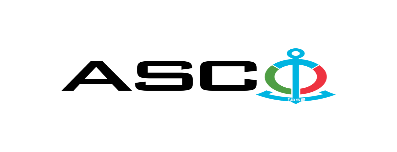 “Azərbaycan Xəzər Dəniz Gəmiçiliyi” Qapalı Səhmdar Cəmiyyətinin (ASCO-nun) struktur idarələrinə tələb olunan mebel aksesuarlarının satın alınması məqsədilə açıq      müsabiqə elan edir:MÜSABİQƏ № AM037/2023(İddiaçı iştirakçının blankında)AÇIQ MÜSABİQƏDƏ İŞTİRAK ETMƏK ÜÇÜNMÜRACİƏT MƏKTUBU___________ şəhəri                                                                                           “__”_______2022-ci il___________№           							                                                                                          ASCO-nun Satınalmalar Komitəsinin Sədricənab C.Mahmudluya,Hazırkı məktubla [iddiaçı podratçının tam adı göstərilir] (nin,nun,nın) ASCO tərəfindən “__________”ın satın alınması ilə əlaqədar elan edilmiş [iddiaçı tərəfindən müsabiqənin nömrəsi daxil edilməlidir]nömrəli açıq  müsabiqədə iştirak niyyətini təsdiq edirik.Eyni zamanda [iddiaçı podratçının tam adı göstərilir] ilə münasibətdə hər hansı ləğv etmə və ya müflislik prosedurunun aparılmadığını, fəaliyyətinin dayandırılmadığını və sözügedən satınalma müsabiqəsində iştirakını qeyri-mümkün edəcək hər hansı bir halın mövcud olmadığını təsdiq edirik. Əlavə olaraq, təminat veririk ki, [iddiaçı podratçının tam adı göstərilir] ASCO-ya aidiyyəti olan şəxs deyildir.Tərəfimizdən təqdim edilən sənədlər və digər məsələlərlə bağlı yaranmış suallarınızı operativ cavablandırmaq üçün əlaqə:Əlaqələndirici şəxs: Əlaqələndirici şəxsin vəzifəsi: Telefon nömrəsi: E-mail: Qoşma: İştirak haqqının ödənilməsi haqqında bank sənədinin əsli – __ vərəq.________________________________                                   _______________________              (səlahiyyətli şəxsin A.A.S)                                         (səlahiyyətli şəxsin imzası)_______________________                (səlahiyyətli şəxsin vəzifəsi )                                                                                                                      M.YQEYD: Mallar il ərzində hissə-hissə alınacaq. Malların hər birinin qarşısında istehsalçı ölkənin və müəssisənin dəqiq adı qeyd olunmalıdır, eləcə də hər bir mal ilə bağlı istehsalçının keyfiyyət sertifikatı və ya uyğunluq sertifikatları təqdim edilməlidir. Təsis və maliyyə sənədləri ilə bağlı QEYD: Müsabiqədə qalib elan olunan iddiaçı şirkət ilə satınalma müqaviləsi bağlanmamışdan öncə ASCO-nun Satınalmalar qaydalarına uyğun olaraq iddiaçının yoxlanılması həyata keçirilir.     Həmin şirkət bu linkə http://asco.az/sirket/satinalmalar/podratcilarin-elektron-muraciet-formasi/ keçid alıb xüsusi formanı doldurmalı və ya aşağıdakı sənədləri təqdim etməlidir:Şirkətin nizamnaməsi (bütün dəyişikliklər və əlavələrlə birlikdə)Kommersiya hüquqi şəxslərin reyestrindən çıxarışı (son 1ay ərzində verilmiş)Təsisçi hüquqi şəxs olduqda, onun təsisçisi haqqında məlumatVÖEN ŞəhadətnaməsiAudit olunmuş mühasibat uçotu balansı və ya vergi bəyannaməsi (vergi qoyma sistemindən asılı olaraq)/vergi orqanlarından vergi borcunun olmaması haqqında arayışQanuni təmsilçinin şəxsiyyət vəsiqəsiMüəssisənin müvafiq xidmətlərin göstərilməsi/işlərin görülməsi üçün lazımi lisenziyaları (əgər varsa)Qeyd olunan, eləcə də bu Elanın I qrafasında göstərilən sənədləri təqdim etməyən və ya yoxlamanın nəticəsinə uyğun olaraq müsbət qiymətləndirilməyən şirkətlərlə müqavilə bağlanılmır və təklif müsabiqədən kənarlaşdırılır.Müsabiqədə iştirak etmək üçün təqdim edilməli sənədlər:Müsabiqədə iştirak haqqında müraciət (nümunə əlavə olunur);İştirak haqqının ödənilməsi barədə bank sənədi;Müsabiqə təklifi; Malgöndərənin son 1 ildəki (əgər daha az müddət fəaliyyət göstərirsə, bütün fəaliyyət dövründəki) maliyyə vəziyyəti barədə bank sənədi;Azərbaycan Respublikasında vergilərə və digər icbari ödənişlərə dair yerinə yetirilməsi vaxtı keçmiş öhdəliklərin, habelə son bir il ərzində (fəaliyyətini dayandırdığı müddət nəzərə alınmadan) vergi ödəyicisinin Azərbaycan Respublikasının Vergi Məcəlləsi ilə müəyyən edilmiş vəzifələrinin yerinə yetirilməməsi hallarının mövcud olmaması barədə müvafiq vergi orqanlarından arayış.İlkin mərhələdə müsabiqədə iştirak haqqında müraciət (imzalanmış və möhürlənmiş) və iştirak haqqının ödənilməsi barədə bank sənədi (müsabiqə təklifi istisna olmaqla) ən geci 21 Fevral 2023-cü il, Bakı vaxtı ilə saat 17:00-a qədər Azərbaycan, rus və ya ingilis dillərində “Azərbaycan Xəzər Dəniz Gəmiçiliyi” Qapalı Səhmdar Cəmiyyətinin ( “ASCO” və ya “Satınalan təşkilat”) yerləşdiyi ünvana və ya Əlaqələndirici Şəxsin elektron poçtuna göndərilməlidir, digər sənədlər isə müsabiqə təklifi zərfinin içərisində təqdim edilməlidir. Satın alınması nəzərdə tutulan malların siyahısı (təsviri) əlavə olunur.İştirak haqqının məbləği və Əsas Şərtlər Toplusunun əldə edilməsi:Müsabiqədə iştirak etmək istəyən iddiaçılar aşağıda qeyd olunmuş məbləğdə iştirak haqqını ASCO-nun bank hesabına ödəyib (ödəniş tapşırığında müsabiqə keçirən təşkilatın adı, müsabiqənin predmeti dəqiq göstərilməlidir), ödənişi təsdiq edən sənədi birinci bölmədə müəyyən olunmuş vaxtdan gec olmayaraq ASCO-ya təqdim etməlidir. Bu tələbləri yerinə yetirən iddiaçılar satınalma predmeti üzrə Əsas Şərtlər Toplusunu elektron və ya çap formasında əlaqələndirici şəxsdən elanın IV bölməsində göstərilən tarixədək həftənin istənilən iş günü saat 09:00-dan 17:00-a kimi ala bilərlər.İştirak haqqının məbləği (ƏDV-siz):  Nəzərdə tutulmamışdır. Iştirak haqqı manat və ya ekvivalent məbləğdə ABŞ dolları və AVRO ilə ödənilə bilər.  Hesab nömrəsi: İştirak haqqı ASCO tərəfindən müsabiqənin ləğv edilməsi halı istisna olmaqla, heç bir halda geri qaytarılmır.Müsabiqə təklifinin təminatı :Müsabiqə təklifi üçün təklifin qiymətinin azı 1 (bir) %-i həcmində bank təminatı (bank qarantiyası) tələb olunur. Bank qarantiyasının forması Əsas Şərtlər Toplusunda göstəriləcəkdir. Bank qarantiyalarının əsli müsabiqə zərfində müsabiqə təklifi ilə birlikdə təqdim edilməlidir. Əks təqdirdə Satınalan Təşkilat belə təklifi rədd etmək hüququnu özündə saxlayır. Qarantiyanı vermiş maliyyə təşkilatı Azərbaycan Respublikasında və/və ya beynəlxalq maliyyə əməliyyatlarında qəbul edilən olmalıdır. Satınalan təşkilat etibarlı hesab edilməyən bank qarantiyaları qəbul etməmək hüququnu özündə saxlayır.Satınalma müsabiqəsində iştirak etmək istəyən şəxslər digər növ təminat (akkreditiv, qiymətli kağızlar, satınalan təşkilatın müsabiqəyə dəvət sənədlərində göstərilmiş xüsusi hesabına  pul vəsaitinin köçürülməsi, depozitlər və digər maliyyə aktivləri) təqdim etmək istədikdə, təminat növünün mümkünlüyü barədə Əlaqələndirici Şəxs vasitəsilə əvvəlcədən ASCO-ya sorğu verməlidir və razılıq əldə etməlidir. Müqavilənin yerinə yetirilməsi təminatı satınalma müqaviləsinin qiymətinin 5 (beş) %-i məbləğində tələb olunur.Hazırki satınalma əməliyyatı üzrə Satınalan Təşkilat tərəfindən yalnız malların anbara təhvil verilməsindən sonra ödənişinin yerinə yetirilməsi nəzərdə tutulur, avans ödəniş nəzərdə tutulmamışdır. Müsabiqə təklifinin təqdim edilməsinin son tarixi və vaxtı:Müsabiqədə iştirak haqqında müraciəti və iştirak haqqının ödənilməsi barədə bank sənədini birinci bölmədə qeyd olunan vaxta qədər təqdim etmiş iştirakçılar, öz müsabiqə təkliflərini bağlı zərfdə (1 əsli və 1 surəti olmaqla) 28 fevral 2023-cü il, Bakı vaxtı ilə saat 12:00-a qədər ASCO-ya təqdim etməlidirlər.Göstərilən tarixdən və vaxtdan sonra təqdim olunan təklif zərfləri açılmadan geri qaytarılacaqdır.Satınalan təşkilatın ünvanı:Azərbaycan Respublikası, Bakı şəhəri, AZ1003 (indeks), Mikayıl Useynov 2, ASCO-nun Satınalmalar Komitəsi.Əlaqələndirici şəxs:Mahir ŞamıyevASCO-nun Satınalmalar Departameninin mütəxəssisiTelefon nömrəsi: +99451 578 757 75; +994 12 4043700 (daxili: 1176) Elektron ünvan: mahir.shamiyev@asco.az, tender@asco.azHüquqi məsələlər üzrə:Telefon nömrəsi: +994 12 4043700 (daxili: 1262)Elektron ünvan: tender@asco.az Müsabiqə təklif zərflərinin açılışı tarixi, vaxtı və yeri:Zərflərin açılışı 28 fevral 2023-cü il tarixdə, Bakı vaxtı ilə saat 14:30-da baş tutacaqdır.Zərflərin açılışında iştirak etmək istəyən şəxslərə müvafiq link göndəriləcək və online formatda iştirakı təmin ediləcəkdir. Müsabiqənin qalibi haqqında məlumat:Müsabiqə qalibi haqqında məlumat ASCO-nun rəsmi veb-səhifəsinin “Elanlar” bölməsində yerləşdiriləcəkdir.Müsabiqənin digər şərtləri: Yerli iştirakçıların tədarük şərti “İncoterms 2020 DDP Bakı Anbar”, xarici müəssisələrdə isə “İncoterms 2020 CİP Baku” şərti ilə qəbul edilir; Mallarla bağlı uyğunluq və keyfiyyət sertifikatlarının təqdim edilməsi mütləqdir;Malların hər birinin qarşısında istehsalçı ölkə və müəssisənin dəqiq adı qeyd edilməlidir.Mallar il ərzində hissə-hissə alınacaq.№ Mal-materialın adıÖlçü vahidi MiqdarBibiheybət GTZ Tələbnamə 100608031Lent kromka (dəzgah üçün)eni 20 mm,qalınlıq 2 mm , uzunluq 150 m, ağ rəng,altı yapışqanlıbağlama322Lent kromka (dəzgah üçün)eni 20 mm,qalınlıq 2 mm , uzunluq 150 m, ceviz rəng,altı yapışqanlıbağlama1003Lent kromka (dəzgah üçün)eni 20 mm,qalınlıq 2 mm , uzunluq 150 m, qəhvəyi rəng,altı yapışqanlıbağlama1524Aliminium künclük 30x30х3 mmMetr22005Mebel üçün qıfıl Ø 20 mm  B-25 mmədəd4006Mebel üçün dəstək aliminium L-150 mmədəd5007Mebel ayağı metal Ø 50 mm  h-80 mmədəd8008Mebel üçün şpinqalet daxili 70x35 mmədəd2529Mebel üçün aliminium künclük 50x50 mmədəd80010Siyirtmə üçün rolik L-30 sm,eni 2,5 sm diyircəkli ,<(>,<)>aliminium rəngliədəd10011Siyirtmə üçün rolik L-40 sm,eni 2,5 sm diyircəkli,aliminium rəngliədəd10012Siyirtmə üçün rolik L-50 sm eni 2,5 sm diyircəkli,aliminium rəngliədəd10013Divan üçün rezin ,tünd yaşıl,eni 50 mm,qalınlıq  2 mmbağlama10014Kənar bağlantı mebel üçün ,aliminium,çöl diametri 50 mm,iç diametri 25 mmədəd40015Paslanmayan boru mebel üçün  30x2 mm,aliminium rəngMetr20016Qapı petləsi uzunluğu 80 mm,eni 76 mm kəpənəkədəd8017Qapı petləsi uzunluğu 100 mm,eni 76 mm kəpənəkədəd8018Qapı petləsi uzunluğu 120 mm,eni 76 mm kəpənəkədəd8019Sancaq(skop) divan üçün  L-8 mmqutu10020Sancaq(skop) divan üçün  L-10 mmqutu10021Sancaq(skop) divan üçün  L-12 mmqutu10022Sancaq(skop) divan üçün  L-14 mmqutu10023Mebel üçün petlə daxili Ø 35, 90°, montaj planka iləədəd50024Lent kromka (sadə əl ilə)20x2mm(qəhvəyi) uzunluq 40 m.ədəd50ASCO Tələbnamə 100608221Mebel üçün qıfıl Ø 20 mm  B-25 mmədəd102Sancaq(skop) divan üçün  L-14 mmqutu53Mebel üçün petlə daxili Ø 35, 90°, montaj planka iləədəd12Zığ GTTZ Tələbnamə 100608261Lent kromka (dəzgah üçün)eni 20 mm,qalınlıq 2 mm , uzunluq 150 m, ceviz rəng,altı yapışqanlıbağlama1002Aliminium künclük 30x30х3 mmMetr20003Mebel üçün qıfıl Ø 20 mm  B-25 mmədəd5004Mebel üçün dəstək aliminium L-150 mmədəd20005Mebel ayağı metal Ø 50 mm  h-80 mmədəd5006Mebel üçün şpinqalet daxili 70x35 mmədəd2007Mebel üçün aliminium künclük 50x50 mmədəd5008Siyirtmə üçün rolik L-40 sm,eni 2,5 sm diyircəkli,aliminium rəngliədəd1809Kənar bağlantı mebel üçün ,aliminium,çöl diametri 50 mm,iç diametri 25 mmədəd20010Paslanmayan boru mebel üçün  30x2 mm,aliminium rəngMetr20011Qapı petləsi uzunluğu 80 mm,eni 76 mm kəpənəkədəd5012Qapı petləsi uzunluğu 100 mm,eni 76 mm kəpənəkədəd10013Sancaq(skop) divan üçün  L-8 mmqutu1014Sancaq(skop) divan üçün  L-10 mmqutu8015Sancaq(skop) divan üçün  L-12 mmqutu1016Mebel üçün petlə daxili Ø 35, 90°, montaj planka iləədəd300017Lent vurmaq üçün dəzgah kleyi ( 25 kq )kq 10018Tikiş sapı ( qara ) ədəd10019Mebel asılqanı ədəd300DND Tələbnamə 100608991Siyirtmə üçün rolik 40x2,5sm diyircəklidəst302Mebel üçün dəstək aliminium L-150mmədəd1503Qapı petləsi  L-120 mm kəpənəkədəd60